Приложение 2 к Положению о ведомственной награде Министерства по делам гражданской обороны, чрезвычайным ситуациям и ликвидации последствий стихийных бедствий Донецкой Народной Республики – медали «За достижения в спорте» (пункт 2)РИСУНОКведомственной награды Министерства по делам гражданской обороны, чрезвычайным ситуациям и ликвидации последствий стихийных бедствий Донецкой Народной Республики – медали «За достижения в спорте»	              Лицевая сторона            Оборотная сторона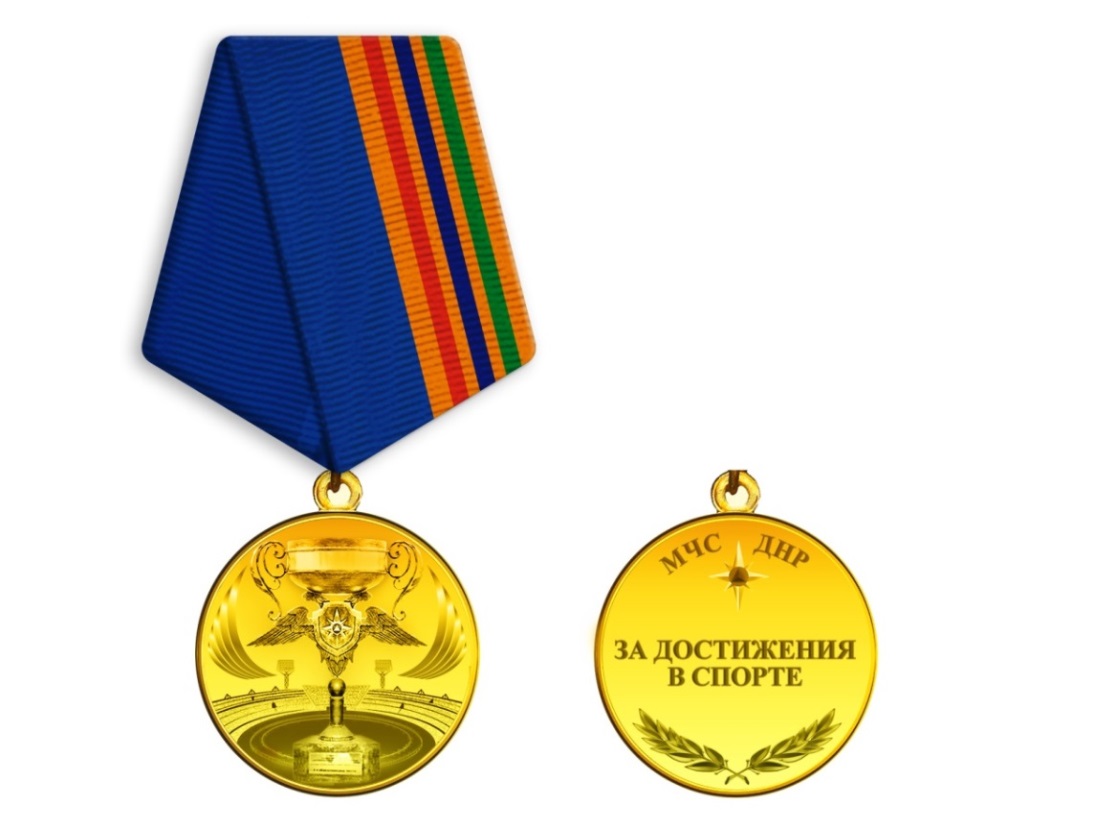 